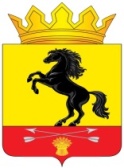                 АДМИНИСТРАЦИЯМУНИЦИПАЛЬНОГО ОБРАЗОВАНИЯ       НОВОСЕРГИЕВСКИЙ РАЙОН         ОРЕНБУРГСКОЙ ОБЛАСТИ                 ПОСТАНОВЛЕНИЕ__24.03.2020_______ №  ___227-п_____________                  п. НовосергиевкаОб отмене постановления администрацииНовосергиевского района  от 19.01.2010  № 8-п «Об утверждении порядка предоставления субсидий, выделяемыхиз районного бюджета, на осуществление пригородных пассажирских перевозок автомобильным транспортом» Руководствуясь ст. 48 Федерального закона от 06.10.2003  N 131-ФЗ "Об общих принципах организации местного самоуправления в Российской Федерации, на основании письма прокуратуры Новосергиевского района Оренбургской области от 12.02.2020  №7/3-2020:1. Признать утратившим силу постановление администрации Новосергиевского района  от  19.01.2010  № 8-п  «Об утверждении порядка предоставления субсидий, выделяемых из районного бюджета, на осуществлении пригородных пассажирских перевозок автомобильным транспортом» 2. Настоящее постановление вступает в силу с момента его подписания и подлежит опубликованию на официальном сайте администрации Новосергиевского района.Глава администрации района                                                               А.Д. ЛыковРазослано: экономическому отделу,  финотделу,   орготделу,  прокурору.